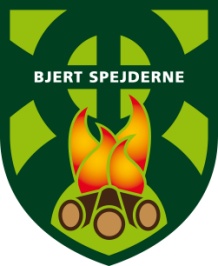 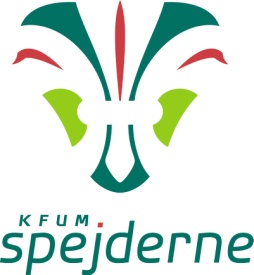 Referat fra nytårskur 27. januar 2015Deltagere: Else, Pia M., Kira, Bo, Martin, Hans Jørgen, Susanne A. og Susanne H.. Ole, Jens, Jesper, Morten, Kenneth, Dennis, Allan, Claus, Marit, Elsebeth, Rikke, Anne og Erik samt Johanne (ref.)Afbud fra: Pia S.M. Ulve: 33 unger og til sommer 2 ledere for lidt. Susanne Andersson stopper til sommer. Sommerlejr i Torn Trines hus i Kristi HimmelfartsferieJuniorspejdere: lille flok på trofaste 11. stk. (Lisbeth + Kira og Frederik og Mathias)– i fokus er gamle spejderfærdigheder – skal i svømmehal for at tage områder til et mærke fra arbejdstræetSpejderne: 15 – 16 stykker ca. – en mandag om måneden laves der mad. Skal til at lave festivalstole til kanotur til sommer i Sverige. Sommerlejr i uge 28. Der er en seddel på vej ud.Rovere: 14 stk. – alle var med på Andromea. Havde møde sidste søndag og 7 deltog. Nogle regner med at tage med på spejdernes kanotur.I 2015 skal der hverves 6 ledere!!! Lederhvervningsmøde tirsdag den 24. februar kl. 19.00.Drøftelse af hvordan man inddrager gamle ledere: Hvis det skal lykkes, skal de gamle ledere med til planlægningsmøde, så de kan komme i kalenderen.Regnskab:Martin overskud på ca. 50.000 kr. Årsag: 3 gange betaling for kirkebladet + et vellykket julestue + dyrskue + team-buildingskursus + huslejen. Høj kontingent-indtægt. Alle har vist betalt kontingent?Julestue gav et overskud på 24.000 kr. Sidste år var der 25.000 kr. Der er i år blevet investeret i 2 store bannere til en pris af ca. 1400 kr.Dyreskue: caféen giver for lidt (evt. købe billigere ind, eller kigge på sortimentet).Ønske 2 kanoer mere. Morten er sat på sagen. Max 12.000 kr. for 2 kanoer. Desuden var der forslag om buekøb – rigtige buer. Morten afsøger området.Gruppen har skiftet bank til Sparbank Nord og Anne har overtaget kassererjobbet.Ønske om mobilepay. Anne, Pia og Bo vil finde ud af en løsning.Anne bor på Agerland 7. Kvitteringer kan lægges i hendes postkasse eller i en kasse i spejderlokalet. Anne ønsker følgende ordning om udbetaling af udlæg, at der tydeligt fremgår: hvilken enhed (ulve, junior, spejder, rover) + formål med pengene (julestue, ulvetur, osv.)Evt.Pia havde et ønske om at mødes for at søge fonde.Evt. Hans Jørgen har brug for én mand til at kravle på loftet i Mosehytten, så han kan få opsat den sidste kontakt.Pia opfordrer alle til at deltage i distriktsmøde d. 4. feb. Landstræf på Gram Slot i september den 4. – 6. september. Alle opfordres til at deltage, så det bliver en fælles lederoplevelse.Gruppeweekend: 11. – 13. september Vestborg i Vestjylland (www.vestborg.dk).Kenneth vil sætte et hejseværk op i konfirmandlokalet til det store samlingstelt, og har indkøbt en stor bjælke hertil, som sættes op snarest.